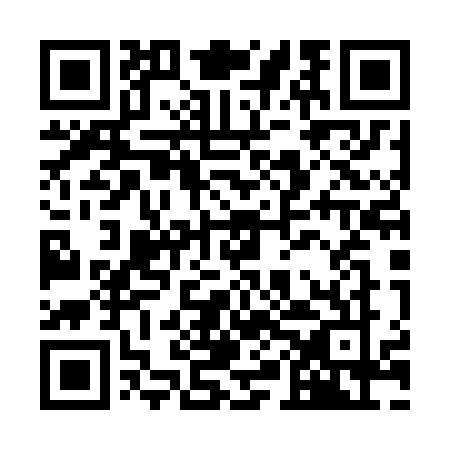 Ramadan times for Tua, PortugalMon 11 Mar 2024 - Wed 10 Apr 2024High Latitude Method: Angle Based RulePrayer Calculation Method: Muslim World LeagueAsar Calculation Method: HanafiPrayer times provided by https://www.salahtimes.comDateDayFajrSuhurSunriseDhuhrAsrIftarMaghribIsha11Mon5:165:166:4712:404:466:326:327:5912Tue5:145:146:4612:394:476:336:338:0013Wed5:125:126:4412:394:486:356:358:0114Thu5:115:116:4212:394:496:366:368:0215Fri5:095:096:4112:384:506:376:378:0316Sat5:075:076:3912:384:516:386:388:0517Sun5:055:056:3712:384:516:396:398:0618Mon5:045:046:3612:384:526:406:408:0719Tue5:025:026:3412:374:536:416:418:0820Wed5:005:006:3212:374:546:426:428:0921Thu4:584:586:3112:374:556:436:438:1122Fri4:564:566:2912:364:566:446:448:1223Sat4:544:546:2712:364:566:466:468:1324Sun4:534:536:2612:364:576:476:478:1425Mon4:514:516:2412:364:586:486:488:1626Tue4:494:496:2212:354:596:496:498:1727Wed4:474:476:2112:354:596:506:508:1828Thu4:454:456:1912:355:006:516:518:1929Fri4:434:436:1712:345:016:526:528:2130Sat4:414:416:1612:345:026:536:538:2231Sun5:395:397:141:346:027:547:549:231Mon5:385:387:121:336:037:557:559:242Tue5:365:367:111:336:047:567:569:263Wed5:345:347:091:336:057:577:579:274Thu5:325:327:071:336:057:587:589:285Fri5:305:307:061:326:067:597:599:306Sat5:285:287:041:326:078:018:019:317Sun5:265:267:021:326:078:028:029:328Mon5:245:247:011:316:088:038:039:349Tue5:225:226:591:316:098:048:049:3510Wed5:205:206:581:316:108:058:059:36